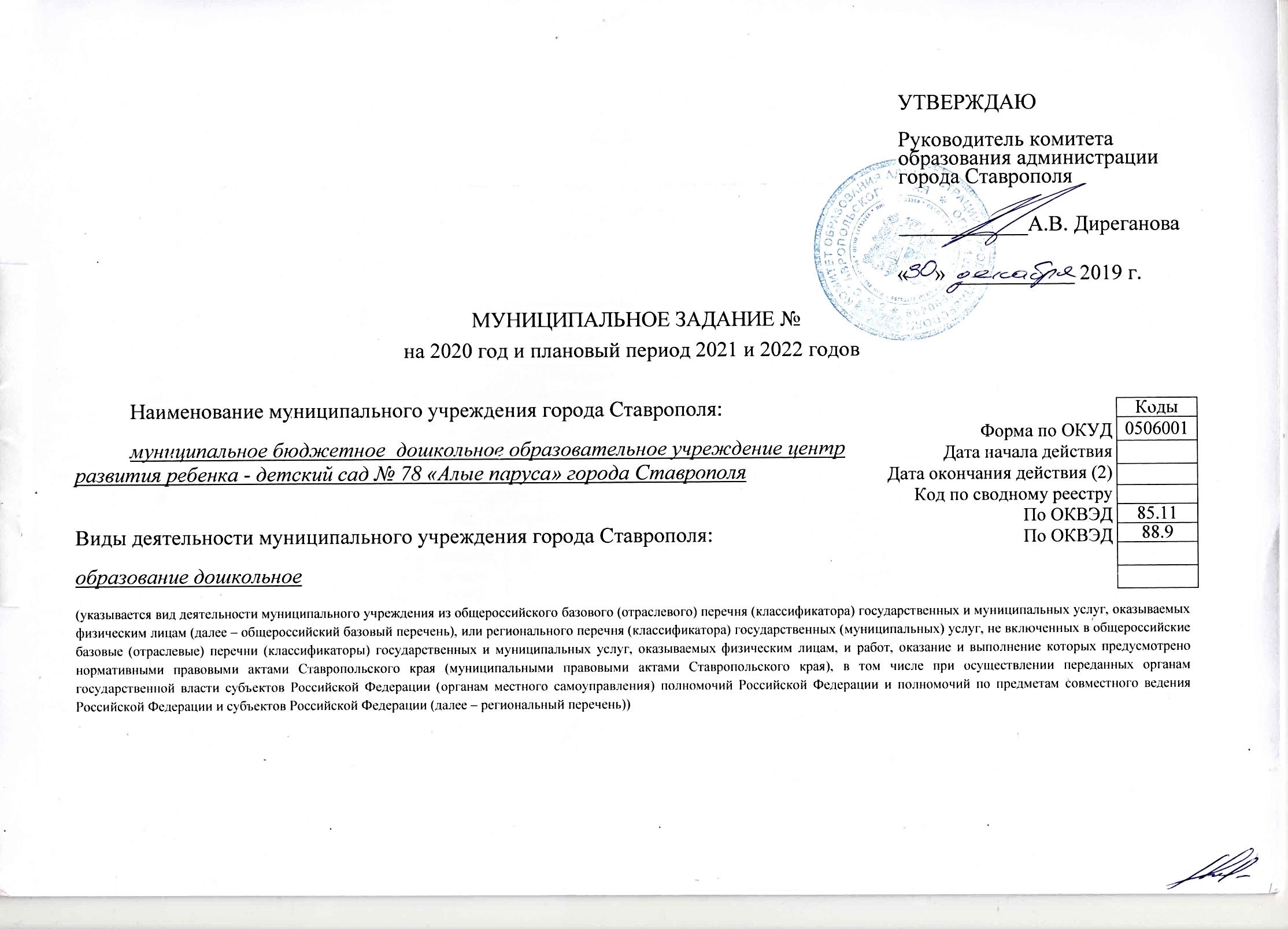 Часть I. Сведения об оказываемых муниципальных услугах Раздел 11. Наименование муниципальной услуги: Реализация основных                                        Код муниципальнойобщеобразовательных программ дошкольного образования                                     услуги по общероссийскому2. Категории потребителей муниципальной услуги:                                                         базовому перечню илиФизические лица в возрасте до 8 лет                                                                            региональному перечню3. Показатели, характеризующие объем и (или) качество муниципальной услуги:3.1. Показатели, характеризующие качество муниципальной услуги:3.2. Показатели, характеризующие объем муниципальной услуги:4. Нормативные правовые акты, устанавливающие размер платы (цену, тариф) либо порядок ее (его) установления5. Порядок оказания муниципальной услуги:5.1. Нормативные правовые акты, регулирующие порядок оказания муниципальной услуги:- Конституция - Федеральный закон от 29.12.2012 г. № 273-ФЗ «Об образовании в Российской Федерации»- Закон Ставропольского края от 30.07.2013 г. № 72-КЗ «Об образовании»- Постановление Правительства Р Ф от 28.10.2013 г. № 966 «О лицензировании образовательной деятельности»- Постановление главного санитарного врача Российской Федерации от 15.05.2013 г. № 26 «Об утверждении СанПиН 2.4.1.3049-13 «Санитарно-эпидемиологические требования к устройству, содержанию и организации режима работы дошкольных образовательных организаций»- Письмо Министерства образования и науки Российской Федерации от 30.08.2013 г. № 1155 «Об утверждении федерального государственного образовательного стандарта дошкольного образования- Закон Российской Федерации от06.10.2003 г. № 131-ФЗ «Об общих принципах организации местного самоуправления»- Федеральный закон Российской Федерации от 05.04.2013 г. № 44-ФЗ «О контрактной системе в сфере закупок, товаров, работ, услуг для обеспечения государственных и муниципальных нужд»5.2. Порядок информирования потенциальных потребителей муниципальной услуги:Раздел 21. Наименование муниципальной услуги: присмотр и уход                                                       Код муниципальной                                                                                                                                                           услуги по общероссийскому2. Категории потребителей муниципальной услуги:                                                         базовому перечню илиФизические лица                                                                                                      региональному перечню3. Показатели, характеризующие объем и (или) качество муниципальной услуги:3.1. Показатели, характеризующие качество муниципальной услуги:3.2. Показатели, характеризующие объем муниципальной услуги:4. Нормативные правовые акты, устанавливающие размер платы (цену, тариф) либо порядок ее (его) установления:5. Порядок оказания муниципальной услуги:5.1. Нормативные правовые акты, регулирующие порядок оказания муниципальной услуги:- Федеральный закон от 29.12.2012 г. № 273-ФЗ «Об образовании в Российской Федерации»- Закон Ставропольского края от 30.07.2013 г. № 72-КЗ «Об образовании»- Постановление главного санитарного врача Российской Федерации от 15.05.2013 г. № 26 «Об утверждении СанПиН      2.4.1.3049-13 «Санитарно-эпидемиологические требования к устройству, содержанию и организации режима работы дошкольных образовательных организаций»- Закон Российской Федерации от 06.10.2003 г. № 131-ФЗ «Об общих принципах организации местного самоуправления»- Федеральный закон Российской Федерации от 05.04.2013 г. № 44-ФЗ «О контрактной системе в сфере закупок, товаров, работ, услуг для обеспечения государственных и муниципальных нужд»5.2. Порядок информирования потенциальных потребителей муниципальной услуги:Раздел 31. Наименование муниципальной услуги: присмотр и уход                                          Код муниципальной                                                                                                                                                           услуги по общероссийскому2. Категории потребителей муниципальной услуги:                                                         базовому перечню илиФизические лица                                                                                                             региональному перечню3. Показатели, характеризующие объем и (или) качество муниципальной услуги:3.1. Показатели, характеризующие качество муниципальной услуги:3.2. Показатели, характеризующие объем муниципальной услуги:4. Нормативные правовые акты, устанавливающие размер платы (цену, тариф) либо порядок ее (его) установления:5. Порядок оказания муниципальной услуги:5.1. Нормативные правовые акты, регулирующие порядок оказания муниципальной услуги:- Федеральный закон от 29.12.2012 г. № 273-ФЗ «Об образовании в Российской Федерации»- Закон Ставропольского края от 30.07.2013 г. № 72-КЗ «Об образовании»- Постановление главного санитарного врача Российской Федерации от 15.05.2013 г. № 26 «Об утверждении СанПиН      2.4.1.3049-13 «Санитарно-эпидемиологические требования к устройству, содержанию и организации режима работы дошкольных образовательных организаций»- Закон Российской Федерации от 06.10.2003 г. № 131-ФЗ «Об общих принципах организации местного самоуправления»- Федеральный закон Российской Федерации от 05.04.2013 г. № 44-ФЗ «О контрактной системе в сфере закупок, товаров, работ, услуг для обеспечения государственных и муниципальных нужд»5.2. Порядок информирования потенциальных потребителей муниципальной услуги:Часть III. Прочие сведения о муниципальном задании1. Основания (условия и порядок) для досрочного прекращения выполнения муниципального задания: ____________________________________________________________________________________________________________________________________________________________________________________________________________________________________2. Иная информация, необходимая для выполнения (контроля за выполнением) муниципального задания: ________________________________________________________________________________________________________________________________________________________________________________________________________________________________________________3. Порядок контроля  за выполнением муниципального задания:4. Требования к отчетности о выполнении муниципального задания: отчет предоставляется по форме, установленной Порядком формирования муниципального задания на оказание муниципальных услуг (выполнение работ) в отношении муниципальных учреждений города Ставрополя и финансового обеспечения выполнения муниципального задания, утвержденным постановлением администрации города Ставрополя от 06.07.2016 № 1479 «Об утверждении Порядка формирования муниципального задания на оказание муниципальных услуг (выполнение работ) в отношении муниципальных учреждений города Ставрополя и финансового обеспечения выполнения муниципального задания». 4.1. Периодичность представления отчетов о выполнении муниципального задания:  ежеквартально4.2. Сроки представления отчетов о выполнении муниципального задания:  до 10 числа, следующего за отчетным периодом4.3. Иные требования к отчетности о выполнении муниципального задания:  ________________________________5. Иные показатели, связанные с выполнением муниципального задания: ___________________________________11.Д45.0Уникаль ный номер реестровой записиПоказатель, характеризующий содержание муниципальной услугиПоказатель, характеризующий содержание муниципальной услугиПоказатель, характеризующий содержание муниципальной услугиПоказатель, характеризующий условия (формы) оказания муниципальной услугиПоказатель, характеризующий условия (формы) оказания муниципальной услугиПоказатель качества муниципальной услугиПоказатель качества муниципальной услугиПоказатель качества муниципальной услугиЗначение показателя качествамуниципальной услугиЗначение показателя качествамуниципальной услугиЗначение показателя качествамуниципальной услугиДопустимые (возможные) отклонения от установленных показателей качества муниципальной услугиДопустимые (возможные) отклонения от установленных показателей качества муниципальной услугиУникаль ный номер реестровой записи №1  (наиме нование показа теля)№2(наиме нование показа теля)№3(наиме нование показа теля)№1(наиме нование показа теля)№2(наиме нование показа теля)наимено вание показа теляединицаизмеренияединицаизмерения2020 год(очередной финансовый год)2021 год(1-й год планового периода)2022 год(2-й год планового периода)в процентахв абсолютных величинахУникаль ный номер реестровой записи №1  (наиме нование показа теля)№2(наиме нование показа теля)№3(наиме нование показа теля)№1(наиме нование показа теля)№2(наиме нование показа теля)наимено вание показа телянаиме нованиекод по ОКЕИ (6)2020 год(очередной финансовый год)2021 год(1-й год планового периода)2022 год(2-й год планового периода)в процентахв абсолютных величинах123456789101112131411Д45000300500301065100основная программа дети-инвалидыот 3 до 8 леточнаягруппа полного дняукомплектованность ДОУ воспитанниками%744100% 100%100%10%-11Д45000300500301065100основная программа дети-инвалидыот 3 до 8 леточнаягруппа полного дняукомплектованность ДОУ кадрами%744100% 100%100% 10%-11Д45000300500301065100основная программа дети-инвалидыот 3 до 8 леточнаягруппа полного дняудовлетворенность   качеством предостав-ляемых услуг %744100%100%100%10%-11Д45000300500201066100основная программа дети-инвалидыот 1 до 3 леточнаягруппа полного дняукомплектованность ДОУ воспитанниками%744100%100%100%10%-11Д45000300500201066100основная программа дети-инвалидыот 1 до 3 леточнаягруппа полного дняукомплектованность ДОУ кадрами%744100%100%100%10%-11Д45000300500201066100основная программа дети-инвалидыот 1 до 3 леточнаягруппа полного дняудовлетворенность     качеством предостав-ляемых услуг %744100%100%100%10%-11Д45000303900301064100основная программаобучающиеся, за исключением детей-инвалидовот 3 до 8 леточнаягруппа полного дняукомплектованность ДОУ воспитанниками%744100%100%100%10%-11Д45000303900301064100основная программаобучающиеся, за исключением детей-инвалидовот 3 до 8 леточнаягруппа полного дняукомплектованность ДОУ кадрами%744100%100%100%10%-11Д45000303900301064100основная программаобучающиеся, за исключением детей-инвалидовот 3 до 8 леточнаягруппа полного дняудовлетворенность     качеством предостав-ляемых услуг %744100%100%100%10%-11Д45000303900201065100основная программаобучающиеся, за исключением детей-инвалидовот 1 года до 3 леточнаягруппа полного дняукомплектованность ДОУ воспитанниками%744100%100%100%10%-11Д45000303900201065100основная программаобучающиеся, за исключением детей-инвалидовот 1 года до 3 леточнаягруппа полного дняукомплектованность ДОУ кадрами%744100%100%100%10%-11Д45000303900201065100основная программаобучающиеся, за исключением детей-инвалидовот 1 года до 3 леточнаягруппа полного дняудовлетворенность   качеством предостав-ляемых услуг %744100%100%100%10%-Уникальный номер реест ровой запи сиПоказатель, характеризующий содержание муниципальной услугиПоказатель, характеризующий содержание муниципальной услугиПоказатель, характеризующий содержание муниципальной услугиПоказатель, характеризующий условия (формы) оказания муниципальной услугиПоказатель, характеризующий условия (формы) оказания муниципальной услугиПоказатель объема муниципальной услугиПоказатель объема муниципальной услугиПоказатель объема муниципальной услугиЗначение показателя объемамуниципальной услугиЗначение показателя объемамуниципальной услугиЗначение показателя объемамуниципальной услугиРазмерплаты (цена, тариф) (8)Размерплаты (цена, тариф) (8)Размерплаты (цена, тариф) (8)Допустимые (возможные) отклонения от установ ленных показателей объема муниципаль ной услугиДопустимые (возможные) отклонения от установ ленных показателей объема муниципаль ной услугиУникальный номер реест ровой запи си№1(наиме нование показа теля)№2(наиме нование показа теля)№3(наиме нование показа теля)№1(наиме нование показа теля)№2(наиме нование показа теля)наиме нова ние показателяединица измеренияпо ОКЕИединица измеренияпо ОКЕИ2020 год(очеред ной финансо вый год)2021 год(1-й год плано вого периода)2022 год(2-й год плано вого периода)2019 год(очеред ной финансо вый год)2020 год(1-й год плано вого периода)2021 год(2-й год плано вого периода)впро цен тахв абсо лют ных вели чинахУникальный номер реест ровой запи си№1(наиме нование показа теля)№2(наиме нование показа теля)№3(наиме нование показа теля)№1(наиме нование показа теля)№2(наиме нование показа теля)наиме нова ние показателянаиме нова ниекод по ОКЕИ (6)2020 год(очеред ной финансо вый год)2021 год(1-й год плано вого периода)2022 год(2-й год плано вого периода)2019 год(очеред ной финансо вый год)2020 год(1-й год плано вого периода)2021 год(2-й год плано вого периода)впро цен тахв абсо лют ных вели чинах123456789101112131415161711Д45000300500301065100основная программадети-инвалидыот 3 до 8 леточнаягруппа полного днячисло обучающихсячеловек792444Государственная (муниципальная) услуга или работа бесплатнаяГосударственная (муниципальная) услуга или работа бесплатнаяГосударственная (муниципальная) услуга или работа бесплатная10%-11Д45000300500301065100основная программадети-инвалидыот 3 до 8 леточнаягруппа полного днячисло человеко-дней обучениечеловеко-день540 247 246 246Государственная (муниципальная) услуга или работа бесплатнаяГосударственная (муниципальная) услуга или работа бесплатнаяГосударственная (муниципальная) услуга или работа бесплатная10%-11Д45000300500201066100основная программадети-инвалидыот 1-3 леточнаягруппа полного дня число обучающихсячеловек792111Государственная (муниципальная) услуга или работа бесплатнаяГосударственная (муниципальная) услуга или работа бесплатнаяГосударственная (муниципальная) услуга или работа бесплатная10%    -11Д45000300500201066100основная программадети-инвалидыот 1-3 леточнаягруппа полного днячисло человеко-дней обучениечеловеко-день540 247 246 246Государственная (муниципальная) услуга или работа бесплатнаяГосударственная (муниципальная) услуга или работа бесплатнаяГосударственная (муниципальная) услуга или работа бесплатная10%    -11Д45000303900301064100основная программаобучаю-щиеся, за исключением детей-инвалидовот 3 до 8 леточнаягруппа полного днячисло обучающихсячеловек792462412412Государственная (муниципальная) услуга или работа бесплатнаяГосударственная (муниципальная) услуга или работа бесплатнаяГосударственная (муниципальная) услуга или работа бесплатная10%-11Д45000303900301064100основная программаобучаю-щиеся, за исключением детей-инвалидовот 3 до 8 леточнаягруппа полного днячисло человеко-дней обучениячеловеко-день540462/247412/246412/246Государственная (муниципальная) услуга или работа бесплатнаяГосударственная (муниципальная) услуга или работа бесплатнаяГосударственная (муниципальная) услуга или работа бесплатная10%-11Д45000303900201065100основная программаобучаю-щиеся, за исключением детей-инвалидовот 1 года до 3 леточнаягруппа полного днячисло обучающихсячеловек792532727Государственная (муниципальная) услуга или работа бесплатнаяГосударственная (муниципальная) услуга или работа бесплатнаяГосударственная (муниципальная) услуга или работа бесплатная10%-11Д45000303900201065100основная программаобучаю-щиеся, за исключением детей-инвалидовот 1 года до 3 леточнаягруппа полного днячисло человеко-дней обучениячеловеко-день54053/24727/24627/246Государственная (муниципальная) услуга или работа бесплатнаяГосударственная (муниципальная) услуга или работа бесплатнаяГосударственная (муниципальная) услуга или работа бесплатная10%-Нормативный правовой актНормативный правовой актНормативный правовой актНормативный правовой актНормативный правовой актвидпринявший органдатаномернаименование12345-----Способ информированияСостав размещаемой информацииЧастота обновления информации123Размещение информации на стендах, в уголках для родителей в ДОУ, публикация информации на сайте ДОУКопии документов, регламентирующих деятельность ДОУ, сведения о бесплатных услугах, требования к родителям (законным представителям) и воспитанникамПостоянноПубликация информации о ДОУ на сайте комитета образования в разделе «дошкольное образование»Сведения о ДОУ (Ф.И.О. Заведующего, адрес, телефон),-  информация о деятельности ДОУ;- проводимых мероприятиях; - публичный доклад руководителя ДОУ.Постоянно1 раз в годПубликация информации в СМИО мероприятиях, проводимых в ДОУ города, участии воспитанников и педагогов ДОУ в конкурсах, фестиваляхПостоянно11.Д40.0Уникаль ный номер реестровой записиПоказатель, характеризующий содержание муниципальной услугиПоказатель, характеризующий содержание муниципальной услугиПоказатель, характеризующий содержание муниципальной услугиПоказатель, характеризующий условия (формы) оказания муниципальной услугиПоказатель, характеризующий условия (формы) оказания муниципальной услугиПоказатель качества муниципальной услугиПоказатель качества муниципальной услугиПоказатель качества муниципальной услугиЗначение показателя качествамуниципальной услугиЗначение показателя качествамуниципальной услугиЗначение показателя качествамуниципальной услугиДопустимые (возможные) отклонения от установленных показателей качества муниципальной услугиДопустимые (возможные) отклонения от установленных показателей качества муниципальной услугиУникаль ный номер реестровой записи№1(наиме нование показа теля)№2(наиме нование показа теля)№3(наиме нование показа теля)№1(наиме нование показа теля)№2(наиме нование показа теля)наимено вание показа теляединицаизмеренияединицаизмерения2020 год(очередной финансовый год)2021 год(1-й год планового периода)2022 год(2-й год планового периода)в процентахв абсолютных величинахУникаль ный номер реестровой записи№1(наиме нование показа теля)№2(наиме нование показа теля)№3(наиме нование показа теля)№1(наиме нование показа теля)№2(наиме нование показа теля)наимено вание показа телянаиме нованиекод по ОКЕИ (6)2020 год(очередной финансовый год)2021 год(1-й год планового периода)2022 год(2-й год планового периода)в процентахв абсолютных величинах123456789101112131411Д40005000300006001100физические лица  от 3лет  до 8 лет группа полного дняукомплектованность ДОУ воспитанниками%744100%100%100%10%-11Д40005000300006001100физические лица  от 3лет  до 8 лет группа полного дняукомплектованность ДОУ кадрами%744100%100%100%10%-11Д40005000300006001100физические лица  от 3лет  до 8 лет группа полного дняудовлетворенность   качеством предоставляемой услуги по присмотру и  уходу%744100%100%100%10%-  11Д40005000200006003100физические лица   от 1 до 3 летгруппаполного дняукомплектованность ДОУ воспитанниками%744100%100%100%10%-  11Д40005000200006003100физические лица   от 1 до 3 летгруппаполного дняукомплектованность ДОУ кадрами%744100%100%100%10%-  11Д40005000200006003100физические лица   от 1 до 3 летгруппаполного дняудовлетворенность   качеством предоставляемой услуги по присмотру и уходу%744100%100%100%10%-Уникальный номер реест ровой запи сиПоказатель, характеризующий содержание муниципальной услугиПоказатель, характеризующий содержание муниципальной услугиПоказатель, характеризующий содержание муниципальной услугиПоказатель, характеризующий условия (формы) оказания муниципальной услугиПоказатель, характеризующий условия (формы) оказания муниципальной услугиПоказатель объема муниципальной услугиПоказатель объема муниципальной услугиПоказатель объема муниципальной услугиЗначение показателя объемамуниципальной услугиЗначение показателя объемамуниципальной услугиЗначение показателя объемамуниципальной услугиРазмерплаты (цена, тариф) (8)Размерплаты (цена, тариф) (8)Размерплаты (цена, тариф) (8)Допустимые (возможные) отклонения от установ ленных показателей объема муниципаль ной услуги (7)Допустимые (возможные) отклонения от установ ленных показателей объема муниципаль ной услуги (7)Уникальный номер реест ровой запи си№1(наиме нование показа теля) №2(наиме нование показа теля) №3(наиме нование показа теля) №1(наиме нование показа теля) №2(наиме нование показа теля) наиме нова ние показателяединица измерения по ОКЕИединица измерения по ОКЕИ2020 год(очеред ной финансо вый год)2021год(1-й год плано вого периода)2022 год(2-й год плано вого периода)2019 год(очеред ной финансо вый год)2020 год(1-й год плано вого периода)2021 год(2-й год плано вого периода)в про цен тахв абсо лют ных вели чинахУникальный номер реест ровой запи си№1(наиме нование показа теля) №2(наиме нование показа теля) №3(наиме нование показа теля) №1(наиме нование показа теля) №2(наиме нование показа теля) наиме нова ние показателянаиме нова ниекод по ОКЕИ (6)2020 год(очеред ной финансо вый год)2021год(1-й год плано вого периода)2022 год(2-й год плано вого периода)2019 год(очеред ной финансо вый год)2020 год(1-й год плано вого периода)2021 год(2-й год плано вого периода)в про цен тахв абсо лют ных вели чинах123456789101112131415161711Д40005000200006003100физические лица   от 1 до 3 летгруппа полного дняприсмотр и уходчисло обучающихсячеловек  792    53272717401740174010%-11Д40005000200006003100физические лица   от 1 до 3 летгруппа полного дняприсмотр и уходчисло человеко- дней обучениячеловеко - день54053/ 24753/24653/24617401740174010%-11Д40005000300006001100физичес-кие лица  от 3лет  до 8 лет группа полного дняприсмотр и уходчисло обучающихсячеловек79246241241217401740174010%-11Д40005000300006001100физичес-кие лица  от 3лет  до 8 лет группа полного дняприсмотр и уходчисло человеко-дней обучениячеловеко-день540462/247412/246412/24617401740174010%-Нормативный правовой актНормативный правовой актНормативный правовой актНормативный правовой актНормативный правовой актвидпринявший органдатаномернаименование12345постановлениеАдминистрация города Ставрополя25.12.2018№ 2648«Об установлении платы за присмотр и уход за детьми в муниципальных дошкольных образовательных учреждениях города Ставрополя»Способ информированияСостав размещаемой информацииЧастота обновления информации123Размещение информации на стендах, в уголках для родителей в ДОУ, публикация информации на сайте ДОУКопии документов, регламентирующих деятельность ДОУ, сведения о бесплатных услугах, требования к родителям (законным представителям) и воспитанникампостоянноПубликация информации о ДОУ на сайте комитета образования в разделе «дошкольное образование»Сведения о ДОУ (Ф.И.О. Заведующего, адрес, телефон),-  информация о деятельности ДОУ;- проводимых мероприятиях; - публичный доклад руководителя ДОУ.Постоянно1 раз в годПубликация информации в СМИО мероприятиях, проводимых в ДОУ города, участии воспитанников и педагогов ДОУ в конкурсах, фестиваляхПостоянно11.785.0Уникаль ный номер реестровой записиПоказатель, характеризующий содержание муниципальной услугиПоказатель, характеризующий содержание муниципальной услугиПоказатель, характеризующий содержание муниципальной услугиПоказатель, характеризующий условия (формы) оказания муниципальной услугиПоказатель, характеризующий условия (формы) оказания муниципальной услугиПоказатель качества муниципальной услугиПоказатель качества муниципальной услугиПоказатель качества муниципальной услугиЗначение показателя качествамуниципальной услугиЗначение показателя качествамуниципальной услугиЗначение показателя качествамуниципальной услугиДопустимые (возможные) отклонения от установленных показателей качества муниципальной услугиДопустимые (возможные) отклонения от установленных показателей качества муниципальной услугиУникаль ный номер реестровой записи№1(наиме нование показа теля)№2(наиме нование показа теля)№3(наиме нование показа теля)№1(наиме нование показа теля)№2(наиме нование показа теля)наимено вание показа теляединицаизмеренияединицаизмерения2020 год(очередной финансовый год)2021год(1-й год планового периода)2022 год(2-й год планового периода)в процентахв абсолютных величинахУникаль ный номер реестровой записи№1(наиме нование показа теля)№2(наиме нование показа теля)№3(наиме нование показа теля)№1(наиме нование показа теля)№2(наиме нование показа теля)наимено вание показа телянаиме нованиекод по ОКЕИ (6)2020 год(очередной финансовый год)2021год(1-й год планового периода)2022 год(2-й год планового периода)в процентахв абсолютных величинах123456789101112131411785000500200006003100дети- инвалидыот 1 до 3группа полного дняукомплектованность ДОУ воспитанниками%744100%100%100%10%-11785000500200006003100дети- инвалидыот 1 до 3группа полного дняукомплектованность ДОУ кадрами%744100%100%100%10%-11785000500200006003100дети- инвалидыот 1 до 3группа полного дняудовлетворенность   качеством предоставляемой услуги по присмотру и уходу%744100%100%100%10%-11785000500300006001100дети- инвалидыот 3 лет  до 8лет группа полного дняукомплектованность ДОУ воспитанниками%744100%100%100%10%-11785000500300006001100дети- инвалидыот 3 лет  до 8лет группа полного дняукомплектованность ДОУ кадрами%744100%100%100%10%10%11785000500300006001100дети- инвалидыот 3 лет  до 8лет группа полного дняудовлетворенность   качеством предоставляемой услуги по присмотру и уходу%744100%100%100%10%10%Уникальный номер реест ровой запи сиПоказатель, характеризующий содержание муниципальной услугиПоказатель, характеризующий содержание муниципальной услугиПоказатель, характеризующий содержание муниципальной услугиПоказатель, характеризующий условия (формы) оказания муниципальной услугиПоказатель, характеризующий условия (формы) оказания муниципальной услугиПоказатель объема муниципальной услугиПоказатель объема муниципальной услугиПоказатель объема муниципальной услугиЗначение показателя объемамуниципальной услугиЗначение показателя объемамуниципальной услугиЗначение показателя объемамуниципальной услугиРазмерплаты (цена, тариф) (8)Размерплаты (цена, тариф) (8)Размерплаты (цена, тариф) (8)Допустимые (возможные) отклонения от установ ленных показателей объема муниципаль ной услугиДопустимые (возможные) отклонения от установ ленных показателей объема муниципаль ной услугиУникальный номер реест ровой запи си№1(наиме нование показа теля)№2(наиме нование показа теля)№3(наиме нование показа теля)№1(наиме нование показа теля)№2(наиме нование показа теля)наиме нова ние показателяединица измеренияпо ОКЕИединица измеренияпо ОКЕИ2020год(очеред ной финансо вый год)2021год(1-й год плано вого периода)2022 год(2-й год плано вого периода)2019 год(очеред ной финансо вый год)2020 год(1-й год плано вого периода)2021 год(2-й год плано вого периода)впро цен тахв абсо лют ных вели чинахУникальный номер реест ровой запи си№1(наиме нование показа теля)№2(наиме нование показа теля)№3(наиме нование показа теля)№1(наиме нование показа теля)№2(наиме нование показа теля)наиме нова ние показателянаиме нова ниекод по ОКЕИ (6)2020год(очеред ной финансо вый год)2021год(1-й год плано вого периода)2022 год(2-й год плано вого периода)2019 год(очеред ной финансо вый год)2020 год(1-й год плано вого периода)2021 год(2-й год плано вого периода)впро цен тахв абсо лют ных вели чинах123456789101112131415161711785000500200006003100присмотр и уходдети - инвалидыот 1 до3 летгруппа полного дняприсмотр и уходчисло обуча-ющихсячеловек7921    11Государственная (муниципальная) услуга или работа бесплатнаяГосударственная (муниципальная) услуга или работа бесплатнаяГосударственная (муниципальная) услуга или работа бесплатная10%-11785000500200006003100присмотр и уходдети - инвалидыот 1 до3 летгруппа полного дняприсмотр и уходчисло человеко-дней обучениячеловеко- день540 247 246 246Государственная (муниципальная) услуга или работа бесплатнаяГосударственная (муниципальная) услуга или работа бесплатнаяГосударственная (муниципальная) услуга или работа бесплатная10%-11785000500300006001100присмотр и уходдети - инвалидыот 3лет  до 8 летгруппа полного дняприсмотр и уходчисло обуча-ющихсячеловек7924      44Государственная (муниципальная) услуга или работа бесплатнаяГосударственная (муниципальная) услуга или работа бесплатнаяГосударственная (муниципальная) услуга или работа бесплатная10%-11785000500300006001100присмотр и уходдети - инвалидыот 3лет  до 8 летгруппа полного дняприсмотр и уходчисло человеко-дней обучениячеловеко- день540 247 246 246Государственная (муниципальная) услуга или работа бесплатнаяГосударственная (муниципальная) услуга или работа бесплатнаяГосударственная (муниципальная) услуга или работа бесплатная10%-Нормативный правовой актНормативный правовой актНормативный правовой актНормативный правовой актНормативный правовой актвидпринявший органдатаномернаименование12345-----Способ информированияСостав размещаемой информацииЧастота обновления информации123Размещение информации на стендах, в уголках для родителей в ДОУ, публикация информации на сайте ДОУКопии документов, регламентирующих деятельность ДОУ, сведения о бесплатных услугах, требования к родителям (законным представителям) и воспитанникампостоянноПубликация информации о ДОУ на сайте комитета образования в разделе «дошкольное образование»Сведения о ДОУ (Ф.И.О. Заведующего, адрес, телефон),-  информация о деятельности ДОУ;- проводимых мероприятиях; - публичный доклад руководителя ДОУ.Постоянно1 раз в годПубликация информации в СМИО мероприятиях, проводимых в ДОУ города, участии воспитанников и педагогов ДОУ в конкурсах, фестиваляхПостоянноФорма контроляПериодичностьОтраслевые (функциональные) органы администрации города Ставрополя, осуществляющие контроль за выполнением муниципального задания123